Filíocht- Colscaradh (Divorce)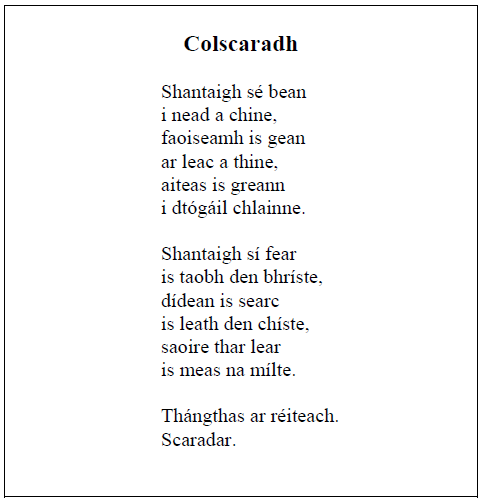 Téama (Theme)Baineann an dán seo le coimhlint agus fadhbanna idir daoine póstaThis poem deals with conflict and problems between married peopleShantaigh siad rudaí difriúla. Bhí mianta difriúla acu.They wanted different things. The had different desiresTheastaigh páistí agus bean chéile traidisúnta ón bhfear. Ba mhaith leis a bheith ina chónaí ina bhaile dúchais féinThe man wanted children and a traditional wife. He wanted to live in his native town.Ba mhaith léi dul amach ag obair. Ba mhaith léi a cuid airgid féin. Bhí sí neamhspleách.She wanted to go out working. She wanted her own money. She was independent.Níor réitigh siad go maith le chéile. Mar sin, sa dheireadh, scar siad They didn’t get on well together. Therefore, in the end, they seperatedÍomhánna (Imagery)Sa chéad véarsa, tá bean ina suí cois tine, i dteach breá, cluthar, ag tógáil clainneThere is a woman sitting beside the fire, in a nice, comfortable house, raising a family‘I nead a chine’Tá an íomhá seo tradisiúntaThis image is traditionalBa mhaith leis bean a d’fhan sa bhaileHe wanted a woman who stayed at homeSa dara véarsa, tá bean údarásach sa dán. Tá an íomhá seo an-difriúlIn the second verse, there is an authoritative woman in the poem. This image is very different‘is taobh den bhríste’ba maith léi laethanta saoire thar lear agus leath den bhrísteBecause she wanted holidays abroad and half of the trousersTá an íomhá seo nua-aimseartha. Ba mhaith léi a bheith cothrom.This image is modern. She wanted to be equal.Níor mhaith léi a bheith ag brath ar a fear.She didn’t want to be depending on her man.Mothúcháin (Feelings)Tá brón sa dán sa véarsa deireanach mar scar siad óna chéile. Ba mhaith leo rudaí difriúla ón pósadh. There is sadness in the poem in the last verse because they separated from each other. They wanted different things from the marriage.Ar dtús, phós siad mar cheap siad go mbeidís sona sásta le chéile ach tar éis tamaill, d’fhoghlaim siad go raibh mianta difriúla acu.At the start, they married because they thought that they would be happy together but after a while, they learnt that they had different desires.Theip ar an bpósadh.The marriage failed.Codarsnacht (Contrast)Tá codarsnacht mór sa dán seoThere is big contrast in this poemBa mhaith leo rudaí difriúlaThey wanted different thingsBa mhaith leis bean chéile tradisiúnta. Ní raibh suim aige in airgead nó i ndaoine eile.He wanted a traditional wife. He didn’t have an interest in money or in other people.Ach ba mhaith léi saol nua-aimseartha, dul amach ag obair agus ag taistealBut she wanted a modern life, to go out working and travelling.Ar thaitin sé leat?/ An maith leat an dán? Is maith liom an dán mar tá an téama suimiúil agus tá na pictiúir go hiontach sa dán.I like the poem because the theme is interesting and the pictures are wonderful in the poemCleachtadh (Practice)Scríobh as Béarla:Baineann an dán seo le colscaradh agus coimhlintTheastaigh siad rudaí difriúlaMar sin, scar siad óna chéileTá bean ina suí cois tine, ag tógáil clainneTá an íomhá seo tradisiúntaChomh maith leis sin, tá bean údarásach sa dánBa mhaith léi laethanta saoire thar learTá brón sa dán sa véarsa deireanach mar scar siad óna chéileTá codarsnacht mór sa dán seoBa mhaith leo rudaí difriúlaBa mhaith leis bean tradisiúntaAch ba mhaith léi saol nua-aimsearthaSúil Siar- Colscaradh (Divorce)Líon na bearnaí:Ba mhaith léi laethanta saoire _________   __________She wanted holidays abroadTá brón ______ _________ sa véarsa deireanach _________ scar siad óna chéileThere is sadness in the poem in the last verse because they separated from each other.________________ an dán seo _____ colscaradh agus coimhlintThis poem deals with divorce and conflict_______________ leo rudaí difriúlaThey wanted different thingsMar sin, _________ siad ______   _____________Therefore, they divorced______________ bean ina suí _________   _________, ag tógáil clainneThere is a woman sitting beside the fire, raising a familyTá ______________ mór sa dán ________There is big contrast in this poemBa mhaith leo ___________ difriúlaThey wanted different things_______ an íomhá seo ____________This image is traditional_________________________, tá bean __________________ sa dánAswell as that, there is a modern woman in the poemBa mhaith leis bean _____________He wanted a traditional wifeAch ba mhaith léi saol _________________But she wanted a modern lifeScríobh as Béarla:Dán							íomháCoimhlint							lanúinCodarsnacht						I ngráBa mhaith leo	 					ar dtúsScar siad							rudaí difriúlaMar sin							mothúcháinChomh maith leis sin					ina suíBean							véarsa deireannachCois tine							Ag tógáil clainneLaethanta saoire					Thar learNua-aimseartha						tradisiúntaÚdarásach						táScríobh as Gaeilge:Contrast							in loveThey wanted						at the start	Holidays							abroadModern							traditional They divorced						different thingsTherefore						feelingsAs well as that						sittingPoem							imageConflict							coupleWoman							last verseBeside the fire						raising a familyAuthoritative						there isFreagair na ceisteanna:Cén sórt duine é an fear sa dán seo?Cén sórt duine í an bhean sa dán seo?Cén réiteach a rinne an fear agus an bhean sa dán?Cén fáth ar scar siad?Luaigh dhá íomhá atá sa dánAn maith leat an dán seo?Cén íomhá den saol clainne atá ann I véarsa a haon?Cén íomhá den saol clainne atá ann I véársa a dó?Luaigh dhá mhothúchán atá sa dán.Scrúdú- ColscaradhAthscríobh go Gaeilge:This poem deals with conflictThey had different desiresThe man wanted children and a traditional wife. He wanted to live in his native town.He wanted a woman who stayed at home, raising a familyHe did not have an interest in money or in other people.She wanted to go out working. She wanted holidays abroadShe wanted her own money. She was independent.As well as that, she is authoritative She wanted a modern marriage. She wanted to be equal.She did not want to be depending on her man.They were not getting on well together. Therefore, they divorcedThe marriage failed.This poem deals with conflictBaineann an dán seo le coimhlintThey had different desiresBhí mianta difriúla acuThe man wanted children and a traditional wife. Ba mhaith leis an bhfear páistí agus bean chéile traidisiúntaHe wanted to live in his native town.Ba mhaith leis a bheith ina chónaí ina bhaile dhúchaisHe wanted a woman who stayed at home, raising a familyBa mhaith leis bean a d’fhan sa bhaile ag tógáil clainneHe did not have an interest in money or in other people.Ní raibh suim aige in airgead nó i ndaoine eileShe wanted to go out working. Ba mhaith léi dul amach ag obairShe wanted holidays abroadBa mhaith léi laethanta saoire thar learShe wanted her own money. Ba mhaith léi a cuid airgid féinShe was independent.Bhí sí neamhspléachAs well as that, she is authoritative Chomh maith leis sin, tá sí údarásachShe wanted a modern marriage. Ba mhaith léi pósadh nua-aimsearthaShe wanted to be equal.Ba mhaith léi a bheith cothromShe did not want to be depending on her man.Níor mhaith léi a bheith ag brath ar a fearThey were not getting on well together. Therefore, they divorcedNí raibh siad ag réiteach go maith lena chéile. Mar sin, scar siadThe marriage failed.Theip ar an bpósadh